INTRODUCTION TO MARKETINGPREPARED BY:BENGHALEM abdelhadi 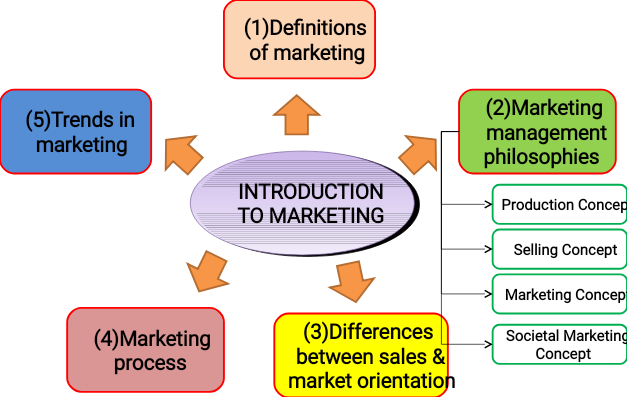 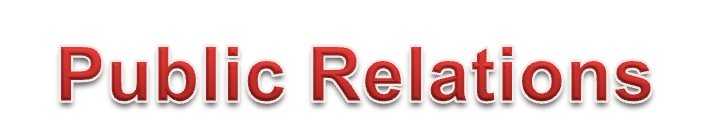 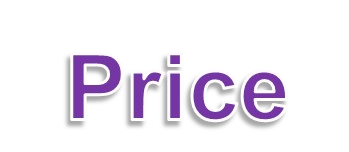 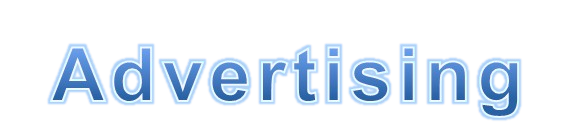 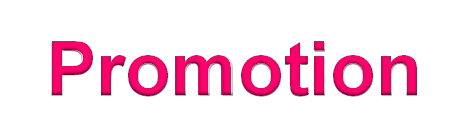 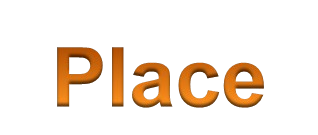 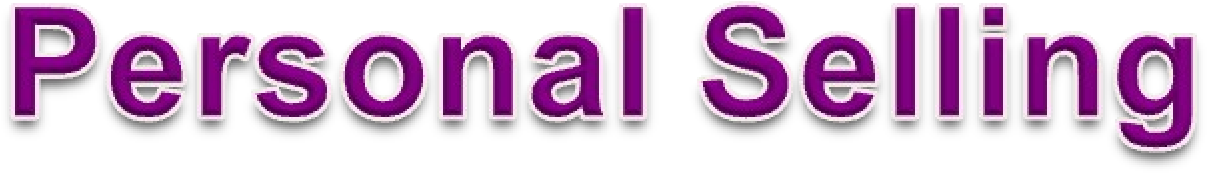 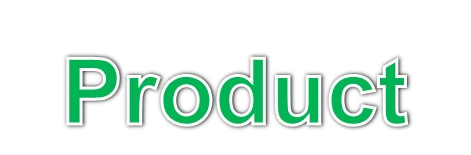 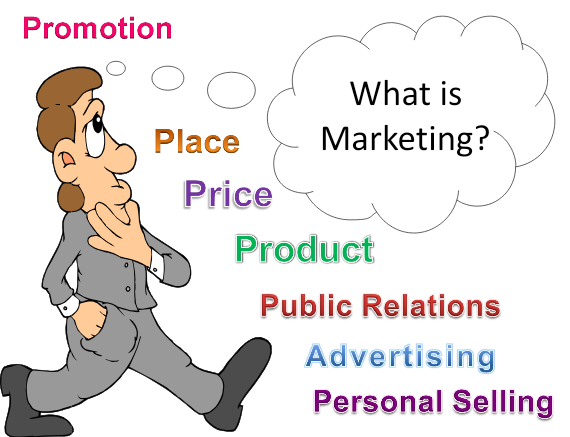 What Is Marketing?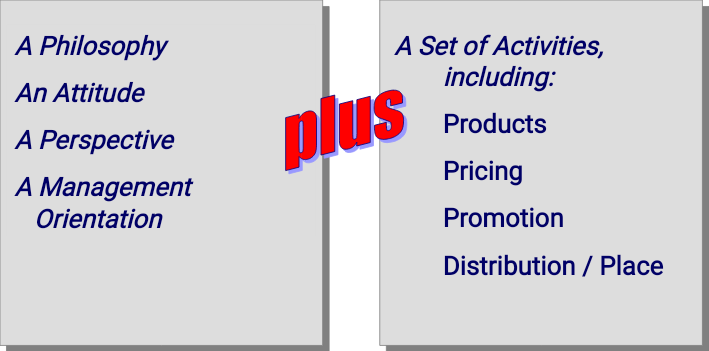 Definition Of Marketing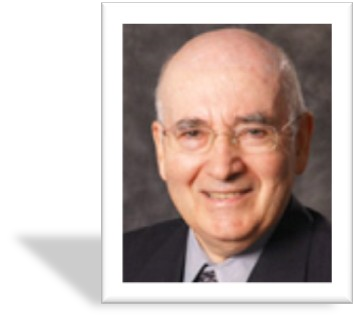 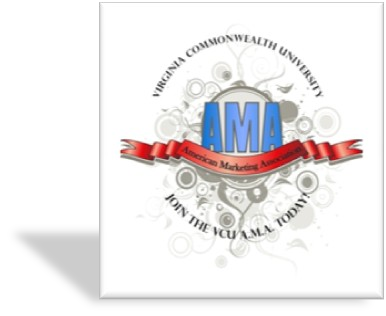 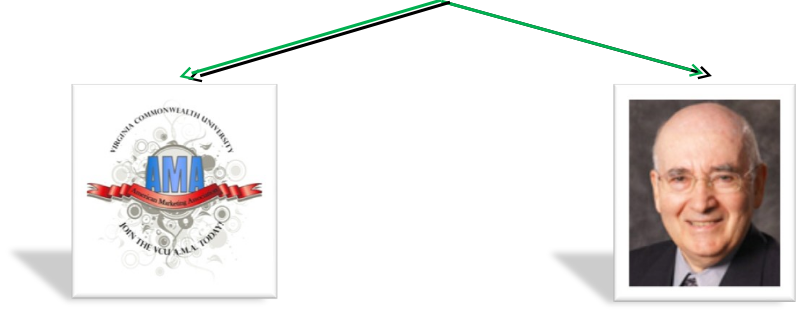 American Marketing Dr. Philip Kotler AssociationAMA : Marketing is an organizational function and a set of processes for creating, communicating, and delivering value to customers and for managing customer relationships in ways that benefit the organization and its stakeholders.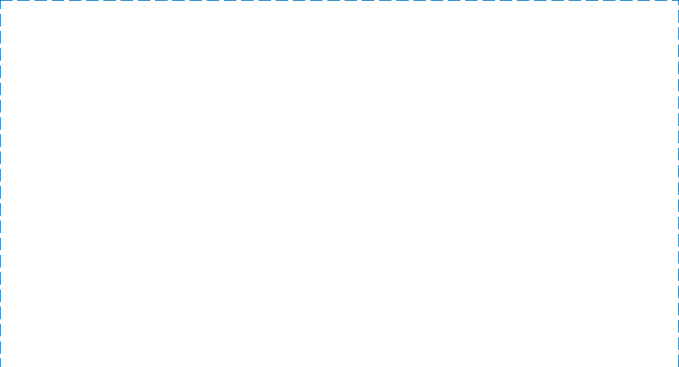 Kotler : A social and managerial process whereby individuals and groups obtain what they need and want through creating and exchanging products and value with others.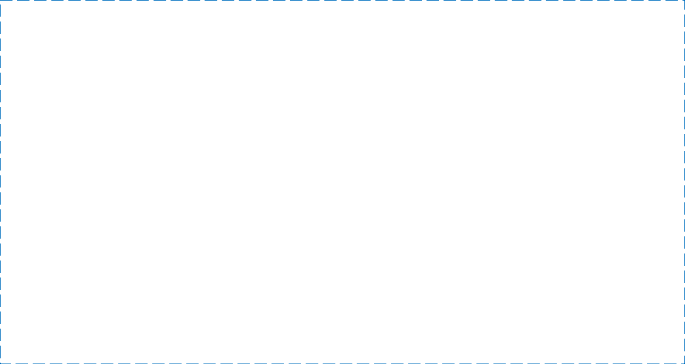 Simply putMarketing is the delivery of customer satisfaction at a profit.GoalsAttract new customers by promising superior value and keep and grow current customers by delivering satisfaction.Other Definitions Of MarketingMarketing consists of the performance of business activities that direct the flow of goods and services from producer to user. (American Marketing Association)Marketing is the process of planning and executing the conception, pricing, promotion, & distribution of ideas, goods and services to create exchanges that satisfy individual and organizational objectives. (American Marketing Association)Marketing is that of an individual and organizational activities aimed at facilitating exchanges within a set of dynamic environmental forces. (Pride & Ferrell)Core Marketing Concepts 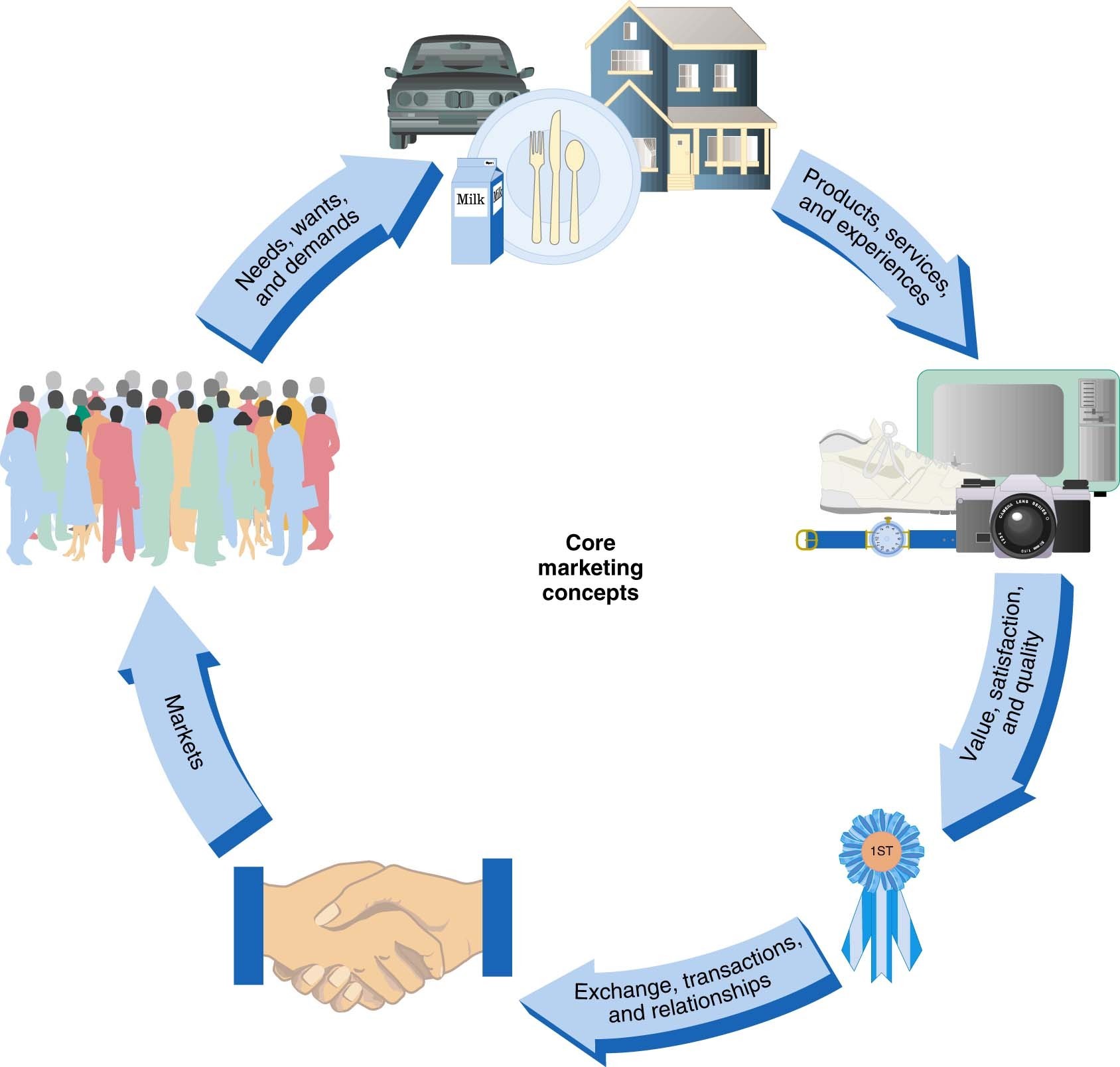 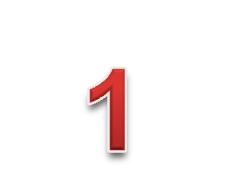 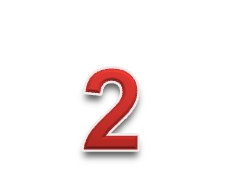 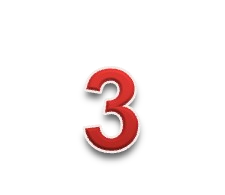 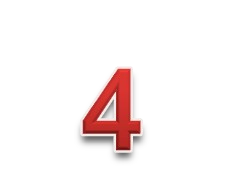 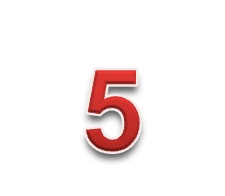 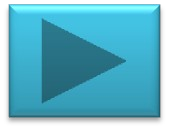 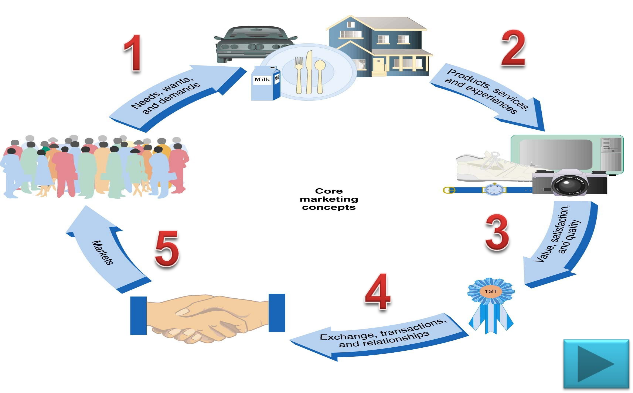 What are Consumers’  Needs, Wants, and Demands?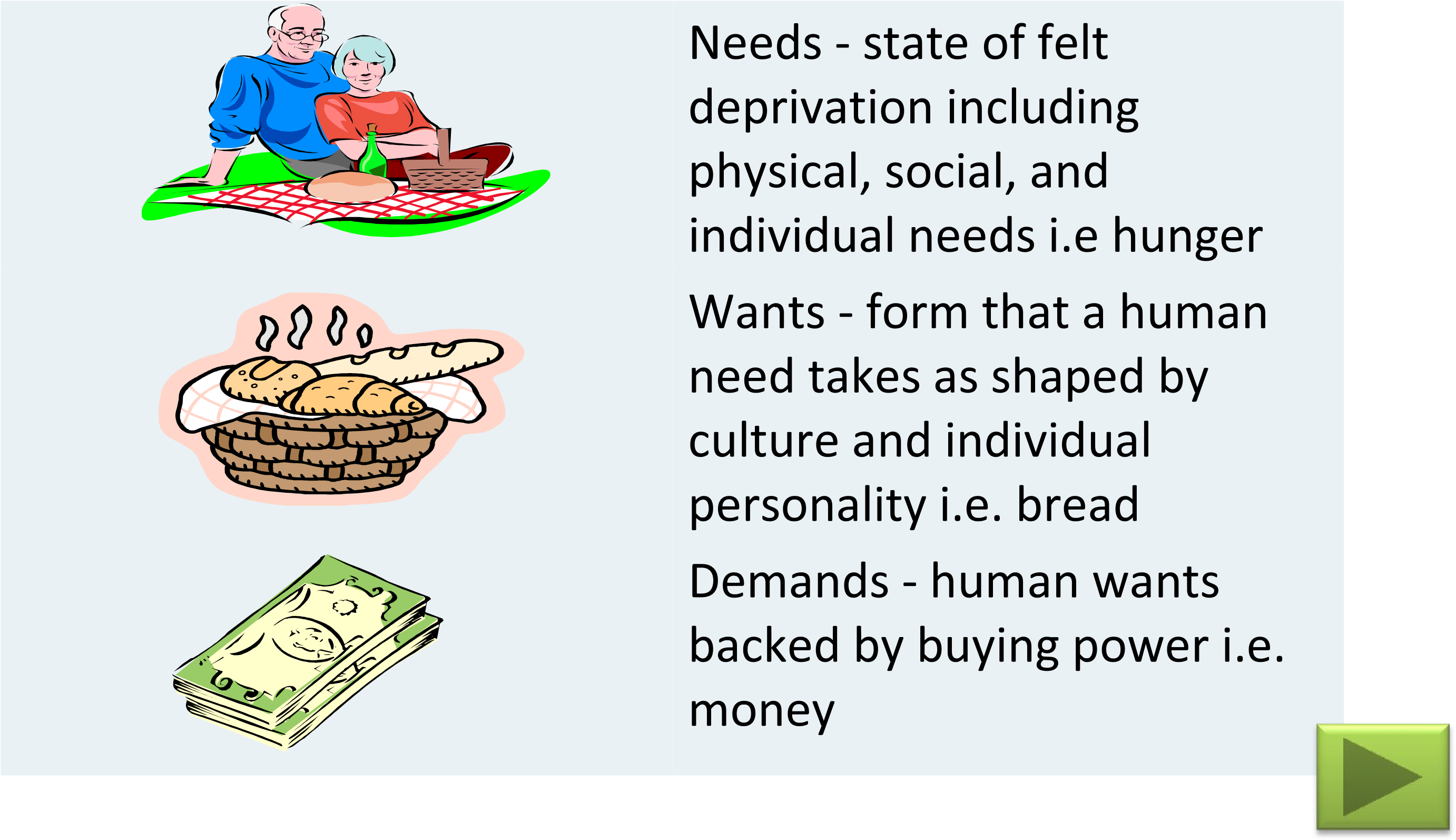 The Organization’s FocusKey Issues in Key Issues in Developing Developing Competitive AdvantageCompetitive Advantage	CustomerCustomerCreate Create ValueValue	Build Long-Term Build Long-TermRelationshipsRelationships 	SatisfactionSatisfactionCustomerCustomerMaintain Maintain 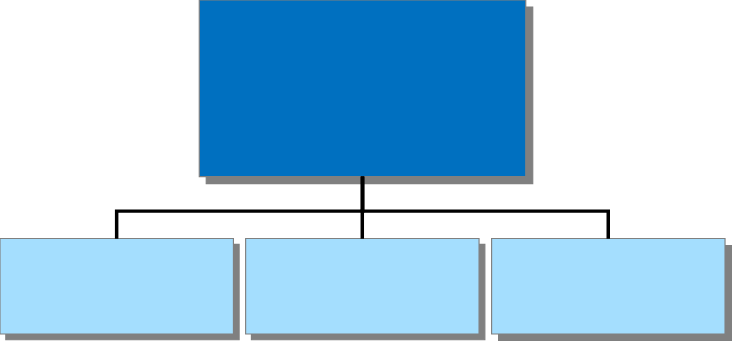 Customer Value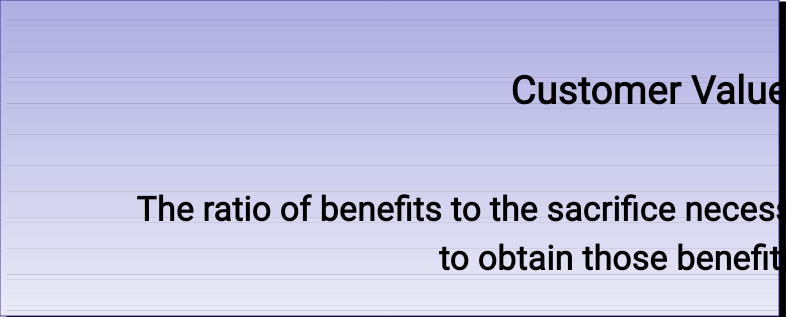 Customer Value Requirements Offer products that perform Give consumers more than they expect Avoid unrealistic pricing Give the buyer facts Offer organization-wide commitment in service and after-sales support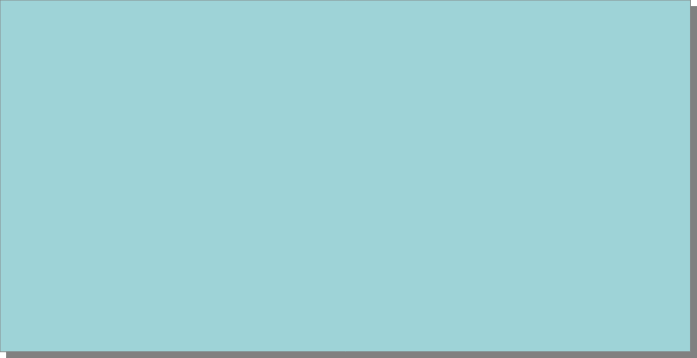 Customer Satisfaction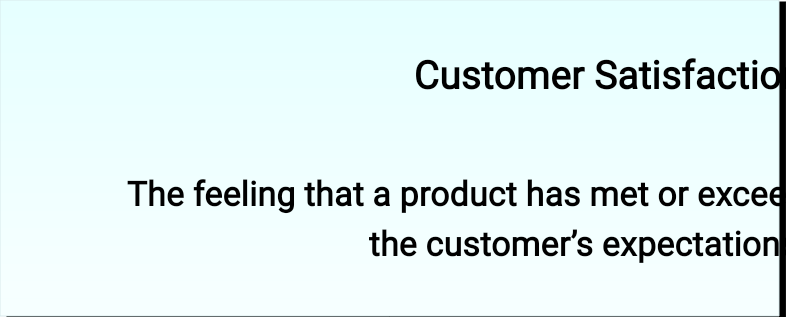 Maintaining Customer Satisfaction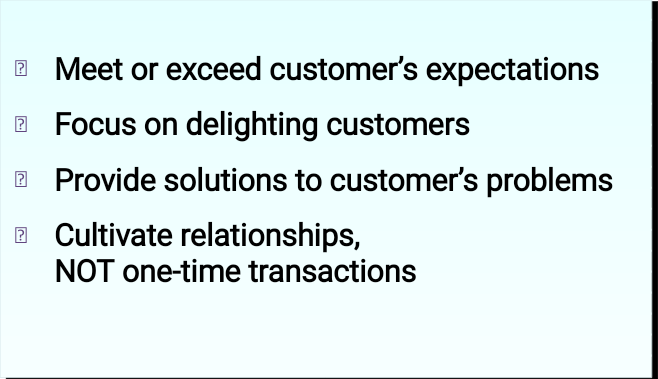 Relationship Marketing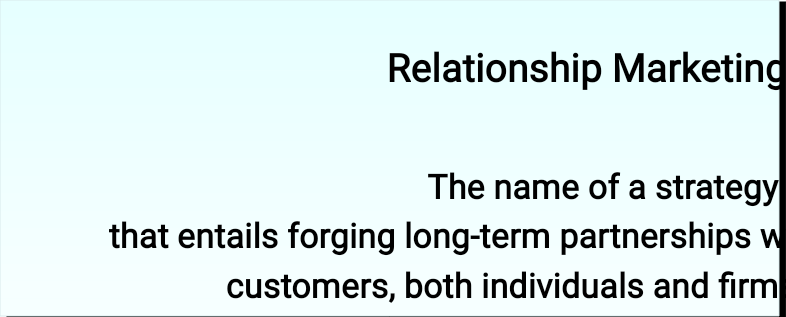 Relationship Marketing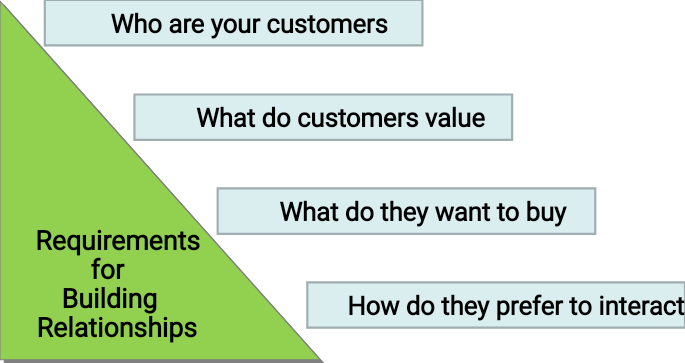 Building Long-Term Relationships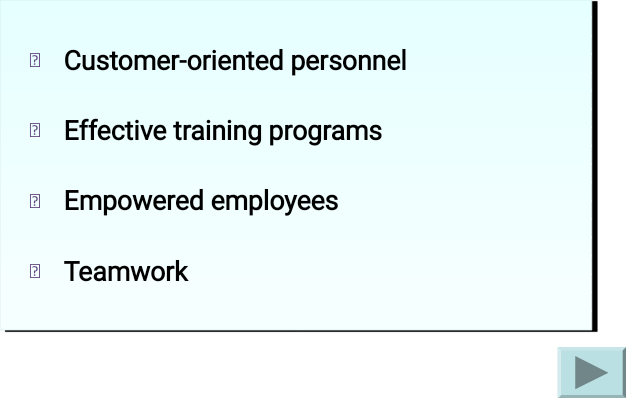 The Concept of ExchangeLamb : The idea that people give up something to receive something they would rather have.Kotler : The act of obtaining a desired object from someone by offering something in return.At Least Two PartiesAt Least Two PartiesSomething of ValueSomething of ValueNecessary Conditions Necessary Conditions 	for Exchangefor Exchange	Communication and DeliveryCommunication and Delivery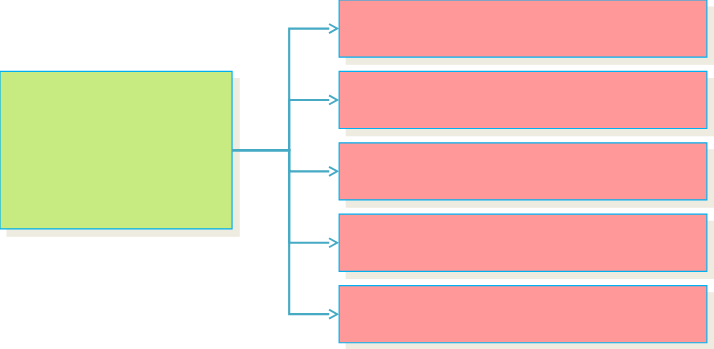 Freedom to Accept or RejectFreedom to Accept or RejectDesire to Deal With Other PartyDesire to Deal With Other Party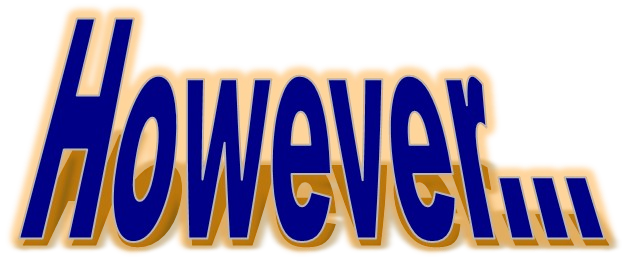 		Exchange may not take place even 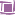 if conditions are met;		An agreement must be reached; and  Marketing occurs even if exchange does not take place. 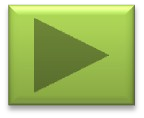 Marketing Management PhilosophiesFocus on internal capabilities of the firm.  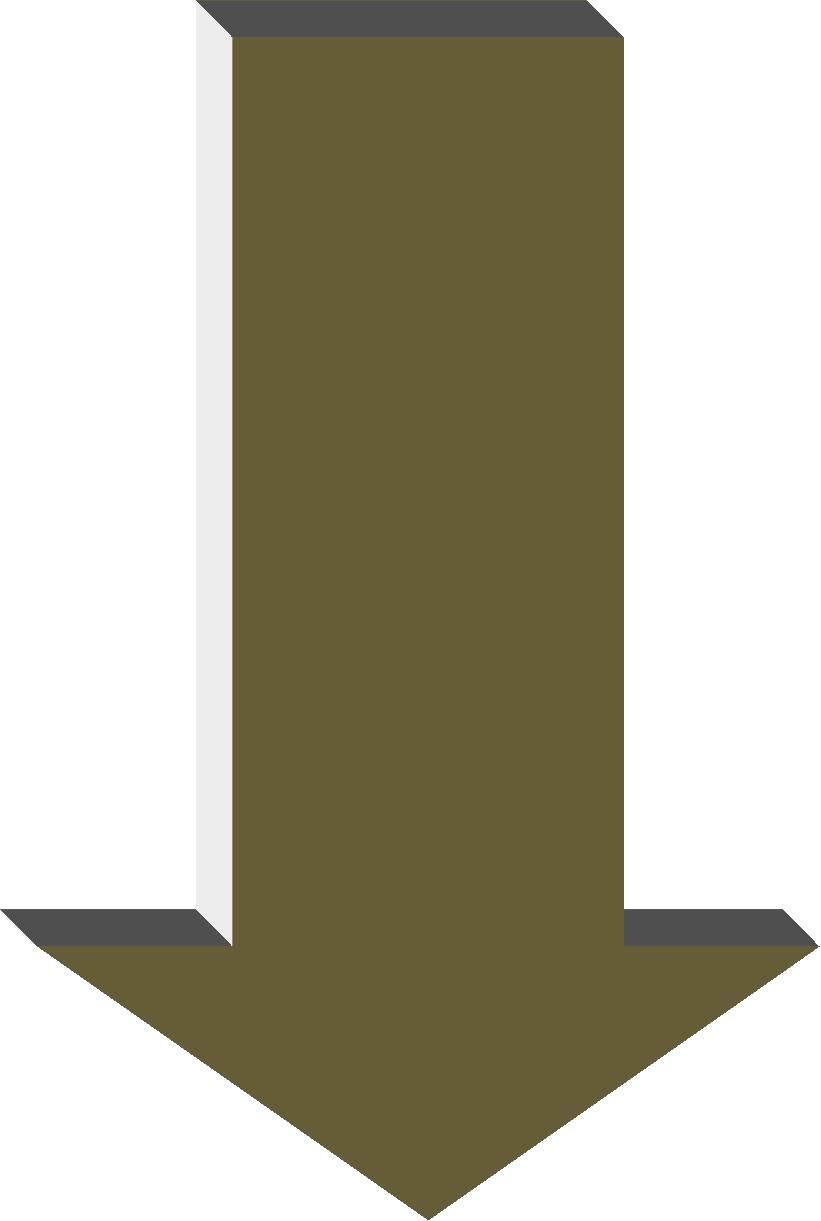 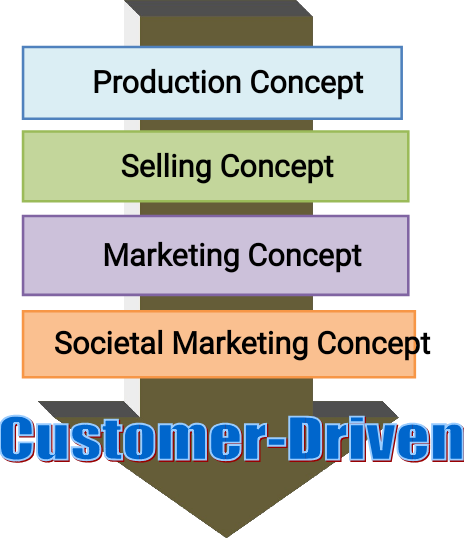 Focus on aggressive sales techniques and believe that high sales result in high profitsFocus on satisfying customer needs and wants while meeting objectivesFocus on satisfying customer needs and wants while enhancing individual and societal well-beingThe Marketing Concept / Orientation The Marketing ConceptThe idea that the social and economic justification for an organization’s existence is the satisfaction of customer wants and needs while meeting organizational objectives.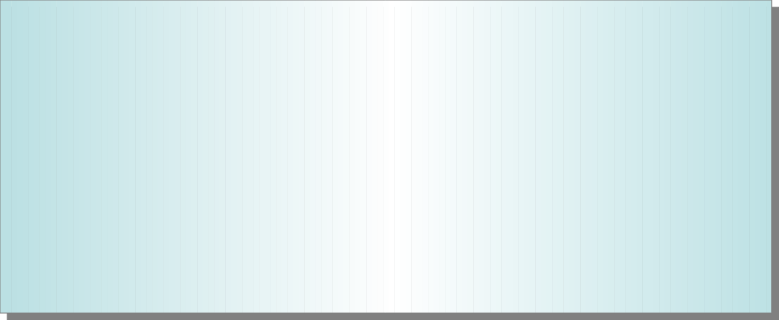 The Marketing  Concept Focusing on customer wants and needs to distinguish products from competition Integrating all the organization’s activities to satisfy customer wants and needs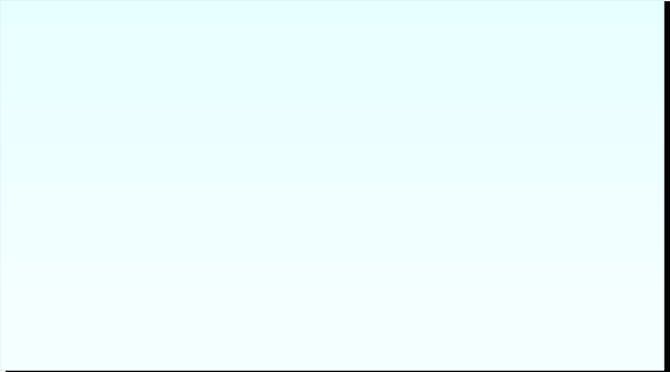  Achieving the organization’s long-term goals by satisfying customer wants and needsAchieving a Marketing Orientation Obtain information about customers, copetitor and markets Examine the information from a total business perspective Determine how to deliver superior customer value Implement actions to provide value to customerSocietal Marketing Orientation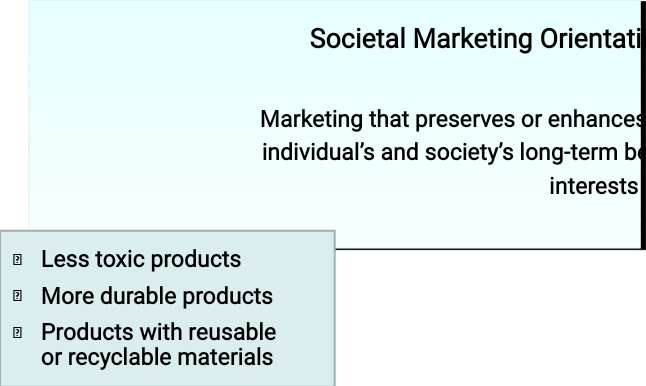 Review:  Marketing Management Philosophies	Orientation	FocusProduction	What can we make or do best?	SalesSales	How can we sell more aggressively?	MarketingMarketing	What do customerswant and need?	SocietalSocietal	What do customers want and need, and how can we benefit society?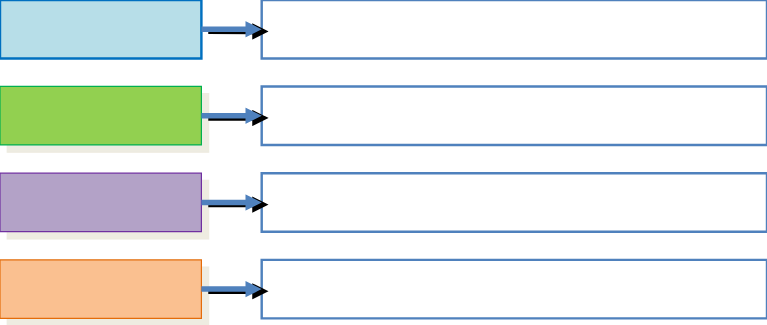 Sales vs Market OrientationOrganization FocusWhat type of business    organization is in?To whom the product is directed?Firm’s primary goalWays to achieve the goal	Inward –fulfill organization’s 	Outward – fulfill wants and Marketing ProcessA marketing process include all the marketing’s role and activities in the organization. The marketing process include the process of:-Analyzing marketing opportunities and developing the organization’s mission and objectives.Selecting target markets.Developing the marketing strategy by developing marketing mix (4 P’s).Product , Price, Promotion, and Place.	1)	Managing the marketing effort.Include analysis, planning, implementation, and control.Can be done by SWOT analysis (strengths, weaknesses, opportunities, threats). Defining a Firm’s BusinessUse “customer benefits” instead of “goods/services”Ensures a customer focusEncourages innovation and creativityStimulates an awareness of changesin customer preferenceWhy Study Marketing?Plays an important role in societyVital to business survival, profits and growthOffers career opportunitiesAffects your life every dayWhy Study Marketing?Vital Marketing Activities for OrganizationsAssess the wants and satisfaction of customersDesign and manage product offeringsDetermine prices and pricing policiesDevelop distribution strategiesCommunicate with present and potiential customerTrends in Marketing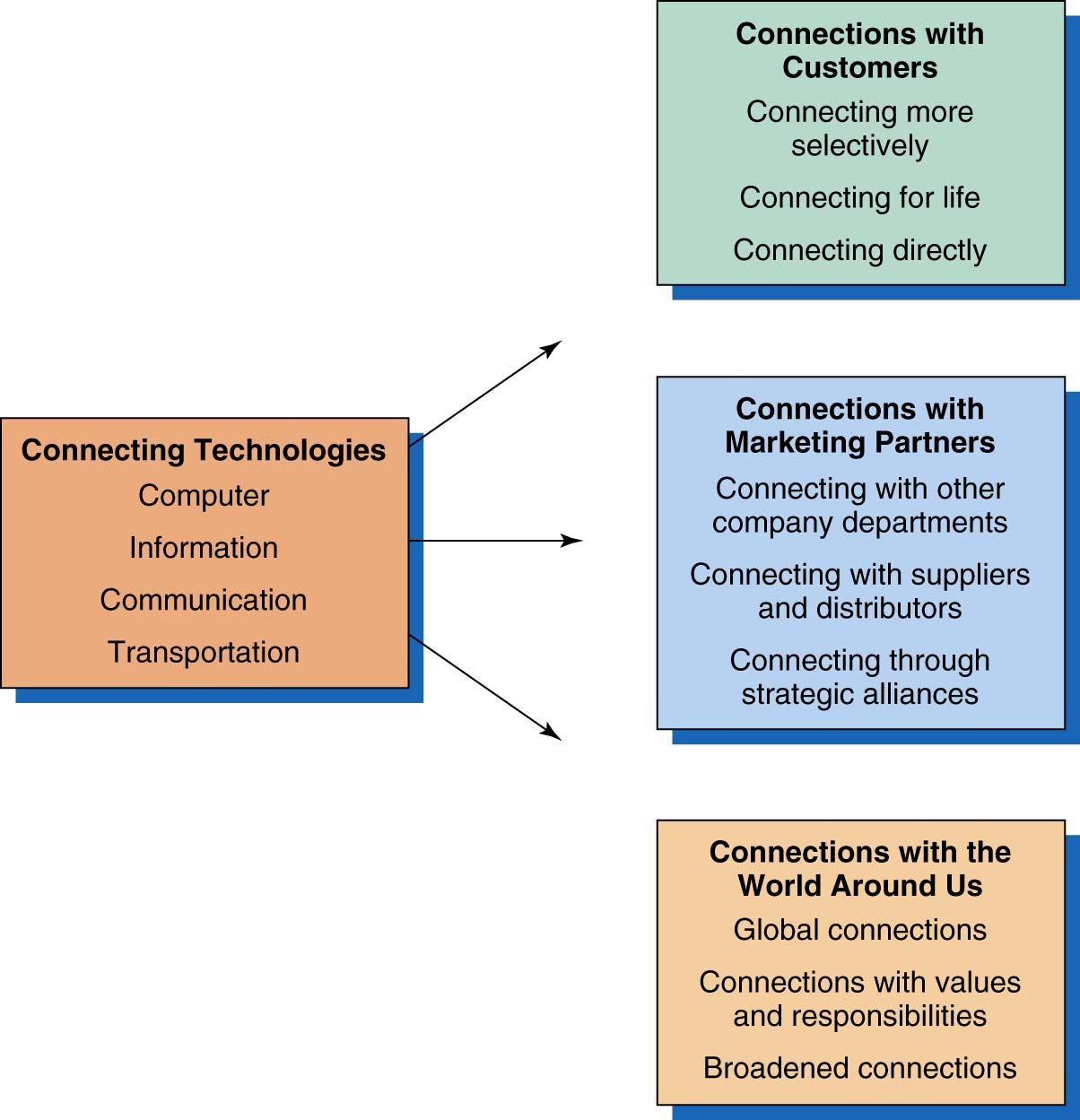 Sales OrientationMarket Orientationneeds.preferences of customers.Selling goods and services.Satisfying customers needs and wants and delivering superior value.Everybody.Specific groups of people.Achieve profit through maximum sales volume.Achieve profit through customer satisfaction.Through intensive promotion.Through coordinated marketing and interfunctional activities.